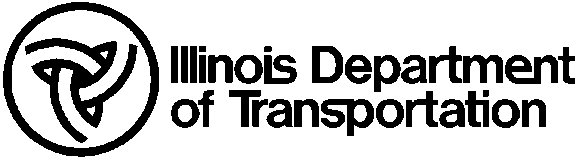 	Illinois Test Procedure SCC-6 Checklist	Static Segregation of Hardened Self-	Consolidating Concrete Cylinders	Illinois Test Procedure SCC-6 Checklist	Static Segregation of Hardened Self-	Consolidating Concrete Cylinders	Illinois Test Procedure SCC-6 Checklist	Static Segregation of Hardened Self-	Consolidating Concrete Cylinders	Illinois Test Procedure SCC-6 Checklist	Static Segregation of Hardened Self-	Consolidating Concrete Cylinders	Illinois Test Procedure SCC-6 Checklist	Static Segregation of Hardened Self-	Consolidating Concrete Cylinders	Illinois Test Procedure SCC-6 Checklist	Static Segregation of Hardened Self-	Consolidating Concrete CylindersThe following is a summary checklist of the key steps involved in making self-consolidating concrete cylinder specimens.The following is a summary checklist of the key steps involved in making self-consolidating concrete cylinder specimens.The following is a summary checklist of the key steps involved in making self-consolidating concrete cylinder specimens.The following is a summary checklist of the key steps involved in making self-consolidating concrete cylinder specimens.The following is a summary checklist of the key steps involved in making self-consolidating concrete cylinder specimens.The following is a summary checklist of the key steps involved in making self-consolidating concrete cylinder specimens.The following is a summary checklist of the key steps involved in making self-consolidating concrete cylinder specimens.The following is a summary checklist of the key steps involved in making self-consolidating concrete cylinder specimens.The following is a summary checklist of the key steps involved in making self-consolidating concrete cylinder specimens.The following is a summary checklist of the key steps involved in making self-consolidating concrete cylinder specimens.The following is a summary checklist of the key steps involved in making self-consolidating concrete cylinder specimens.Did the tester:Did the tester:Did the tester:YESNO1.Place the molds on a flat, level, firm surface which was free of vibration or other disturbances?	Place the molds on a flat, level, firm surface which was free of vibration or other disturbances?	Place the molds on a flat, level, firm surface which was free of vibration or other disturbances?	Place the molds on a flat, level, firm surface which was free of vibration or other disturbances?	Place the molds on a flat, level, firm surface which was free of vibration or other disturbances?	Place the molds on a flat, level, firm surface which was free of vibration or other disturbances?	Place the molds on a flat, level, firm surface which was free of vibration or other disturbances?	2.Fill the mold in one lift, slightly overfilling the top layer?	Fill the mold in one lift, slightly overfilling the top layer?	Fill the mold in one lift, slightly overfilling the top layer?	Fill the mold in one lift, slightly overfilling the top layer?	Fill the mold in one lift, slightly overfilling the top layer?	Fill the mold in one lift, slightly overfilling the top layer?	Fill the mold in one lift, slightly overfilling the top layer?	3.Strike off the surface with a tamping rod or strike-off bar to produce a flat and even surface, using a minimum amount of manipulation?	Strike off the surface with a tamping rod or strike-off bar to produce a flat and even surface, using a minimum amount of manipulation?	Strike off the surface with a tamping rod or strike-off bar to produce a flat and even surface, using a minimum amount of manipulation?	Strike off the surface with a tamping rod or strike-off bar to produce a flat and even surface, using a minimum amount of manipulation?	Strike off the surface with a tamping rod or strike-off bar to produce a flat and even surface, using a minimum amount of manipulation?	Strike off the surface with a tamping rod or strike-off bar to produce a flat and even surface, using a minimum amount of manipulation?	Strike off the surface with a tamping rod or strike-off bar to produce a flat and even surface, using a minimum amount of manipulation?	4.Cover the specimens with a plastic cylinder lid or with a plastic sheet secured by a rubber band?	Cover the specimens with a plastic cylinder lid or with a plastic sheet secured by a rubber band?	Cover the specimens with a plastic cylinder lid or with a plastic sheet secured by a rubber band?	Cover the specimens with a plastic cylinder lid or with a plastic sheet secured by a rubber band?	Cover the specimens with a plastic cylinder lid or with a plastic sheet secured by a rubber band?	Cover the specimens with a plastic cylinder lid or with a plastic sheet secured by a rubber band?	Cover the specimens with a plastic cylinder lid or with a plastic sheet secured by a rubber band?	5.Identify the specimen by writing on the outside of the mold?	Identify the specimen by writing on the outside of the mold?	Identify the specimen by writing on the outside of the mold?	Identify the specimen by writing on the outside of the mold?	Identify the specimen by writing on the outside of the mold?	Identify the specimen by writing on the outside of the mold?	Identify the specimen by writing on the outside of the mold?	6.Place the specimens where they could remain undisturbed, and within the curing temperature range of 60° F to 80° F (16° C to 27° C)?	Place the specimens where they could remain undisturbed, and within the curing temperature range of 60° F to 80° F (16° C to 27° C)?	Place the specimens where they could remain undisturbed, and within the curing temperature range of 60° F to 80° F (16° C to 27° C)?	Place the specimens where they could remain undisturbed, and within the curing temperature range of 60° F to 80° F (16° C to 27° C)?	Place the specimens where they could remain undisturbed, and within the curing temperature range of 60° F to 80° F (16° C to 27° C)?	Place the specimens where they could remain undisturbed, and within the curing temperature range of 60° F to 80° F (16° C to 27° C)?	Place the specimens where they could remain undisturbed, and within the curing temperature range of 60° F to 80° F (16° C to 27° C)?	7.Cure the specimens for a minimum 24 ± 0.5 hours or ensured a minimum compressive strength of 900 psi (6200 kPa)?	Cure the specimens for a minimum 24 ± 0.5 hours or ensured a minimum compressive strength of 900 psi (6200 kPa)?	Cure the specimens for a minimum 24 ± 0.5 hours or ensured a minimum compressive strength of 900 psi (6200 kPa)?	Cure the specimens for a minimum 24 ± 0.5 hours or ensured a minimum compressive strength of 900 psi (6200 kPa)?	Cure the specimens for a minimum 24 ± 0.5 hours or ensured a minimum compressive strength of 900 psi (6200 kPa)?	Cure the specimens for a minimum 24 ± 0.5 hours or ensured a minimum compressive strength of 900 psi (6200 kPa)?	Cure the specimens for a minimum 24 ± 0.5 hours or ensured a minimum compressive strength of 900 psi (6200 kPa)?	8.Saw cut the specimens lengthwise down the center?	Saw cut the specimens lengthwise down the center?	Saw cut the specimens lengthwise down the center?	Saw cut the specimens lengthwise down the center?	Saw cut the specimens lengthwise down the center?	Saw cut the specimens lengthwise down the center?	Saw cut the specimens lengthwise down the center?	9.Make a visual assessment of the cut plane of the hardened concrete cylinder according to the Hardened Visual Stability Index (HVSI)?	Make a visual assessment of the cut plane of the hardened concrete cylinder according to the Hardened Visual Stability Index (HVSI)?	Make a visual assessment of the cut plane of the hardened concrete cylinder according to the Hardened Visual Stability Index (HVSI)?	Make a visual assessment of the cut plane of the hardened concrete cylinder according to the Hardened Visual Stability Index (HVSI)?	Make a visual assessment of the cut plane of the hardened concrete cylinder according to the Hardened Visual Stability Index (HVSI)?	Make a visual assessment of the cut plane of the hardened concrete cylinder according to the Hardened Visual Stability Index (HVSI)?	Make a visual assessment of the cut plane of the hardened concrete cylinder according to the Hardened Visual Stability Index (HVSI)?	Tester:Tester:Observer:Observer:Date:Date:REMARKS:REMARKS: